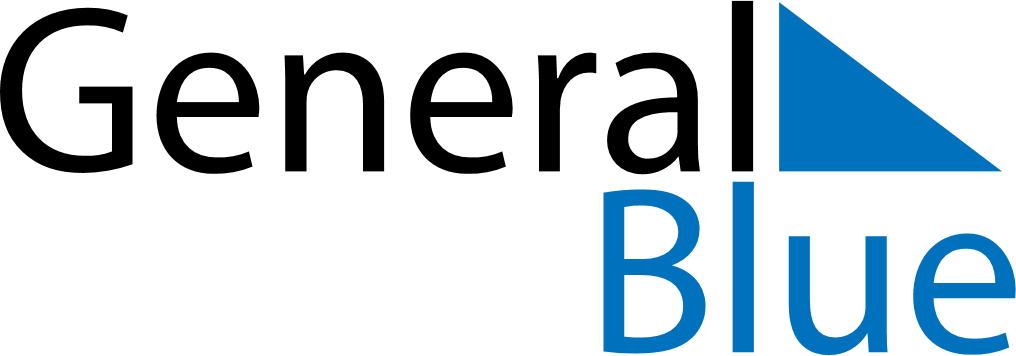 February 2024February 2024February 2024February 2024February 2024February 2024Matrice, Molise, ItalyMatrice, Molise, ItalyMatrice, Molise, ItalyMatrice, Molise, ItalyMatrice, Molise, ItalyMatrice, Molise, ItalySunday Monday Tuesday Wednesday Thursday Friday Saturday 1 2 3 Sunrise: 7:14 AM Sunset: 5:15 PM Daylight: 10 hours and 1 minute. Sunrise: 7:13 AM Sunset: 5:16 PM Daylight: 10 hours and 3 minutes. Sunrise: 7:12 AM Sunset: 5:17 PM Daylight: 10 hours and 5 minutes. 4 5 6 7 8 9 10 Sunrise: 7:10 AM Sunset: 5:18 PM Daylight: 10 hours and 8 minutes. Sunrise: 7:09 AM Sunset: 5:20 PM Daylight: 10 hours and 10 minutes. Sunrise: 7:08 AM Sunset: 5:21 PM Daylight: 10 hours and 12 minutes. Sunrise: 7:07 AM Sunset: 5:22 PM Daylight: 10 hours and 15 minutes. Sunrise: 7:06 AM Sunset: 5:24 PM Daylight: 10 hours and 17 minutes. Sunrise: 7:05 AM Sunset: 5:25 PM Daylight: 10 hours and 20 minutes. Sunrise: 7:04 AM Sunset: 5:26 PM Daylight: 10 hours and 22 minutes. 11 12 13 14 15 16 17 Sunrise: 7:02 AM Sunset: 5:27 PM Daylight: 10 hours and 25 minutes. Sunrise: 7:01 AM Sunset: 5:29 PM Daylight: 10 hours and 27 minutes. Sunrise: 7:00 AM Sunset: 5:30 PM Daylight: 10 hours and 30 minutes. Sunrise: 6:59 AM Sunset: 5:31 PM Daylight: 10 hours and 32 minutes. Sunrise: 6:57 AM Sunset: 5:32 PM Daylight: 10 hours and 35 minutes. Sunrise: 6:56 AM Sunset: 5:34 PM Daylight: 10 hours and 37 minutes. Sunrise: 6:55 AM Sunset: 5:35 PM Daylight: 10 hours and 40 minutes. 18 19 20 21 22 23 24 Sunrise: 6:53 AM Sunset: 5:36 PM Daylight: 10 hours and 43 minutes. Sunrise: 6:52 AM Sunset: 5:37 PM Daylight: 10 hours and 45 minutes. Sunrise: 6:50 AM Sunset: 5:39 PM Daylight: 10 hours and 48 minutes. Sunrise: 6:49 AM Sunset: 5:40 PM Daylight: 10 hours and 50 minutes. Sunrise: 6:47 AM Sunset: 5:41 PM Daylight: 10 hours and 53 minutes. Sunrise: 6:46 AM Sunset: 5:42 PM Daylight: 10 hours and 56 minutes. Sunrise: 6:44 AM Sunset: 5:44 PM Daylight: 10 hours and 59 minutes. 25 26 27 28 29 Sunrise: 6:43 AM Sunset: 5:45 PM Daylight: 11 hours and 1 minute. Sunrise: 6:41 AM Sunset: 5:46 PM Daylight: 11 hours and 4 minutes. Sunrise: 6:40 AM Sunset: 5:47 PM Daylight: 11 hours and 7 minutes. Sunrise: 6:38 AM Sunset: 5:48 PM Daylight: 11 hours and 9 minutes. Sunrise: 6:37 AM Sunset: 5:50 PM Daylight: 11 hours and 12 minutes. 